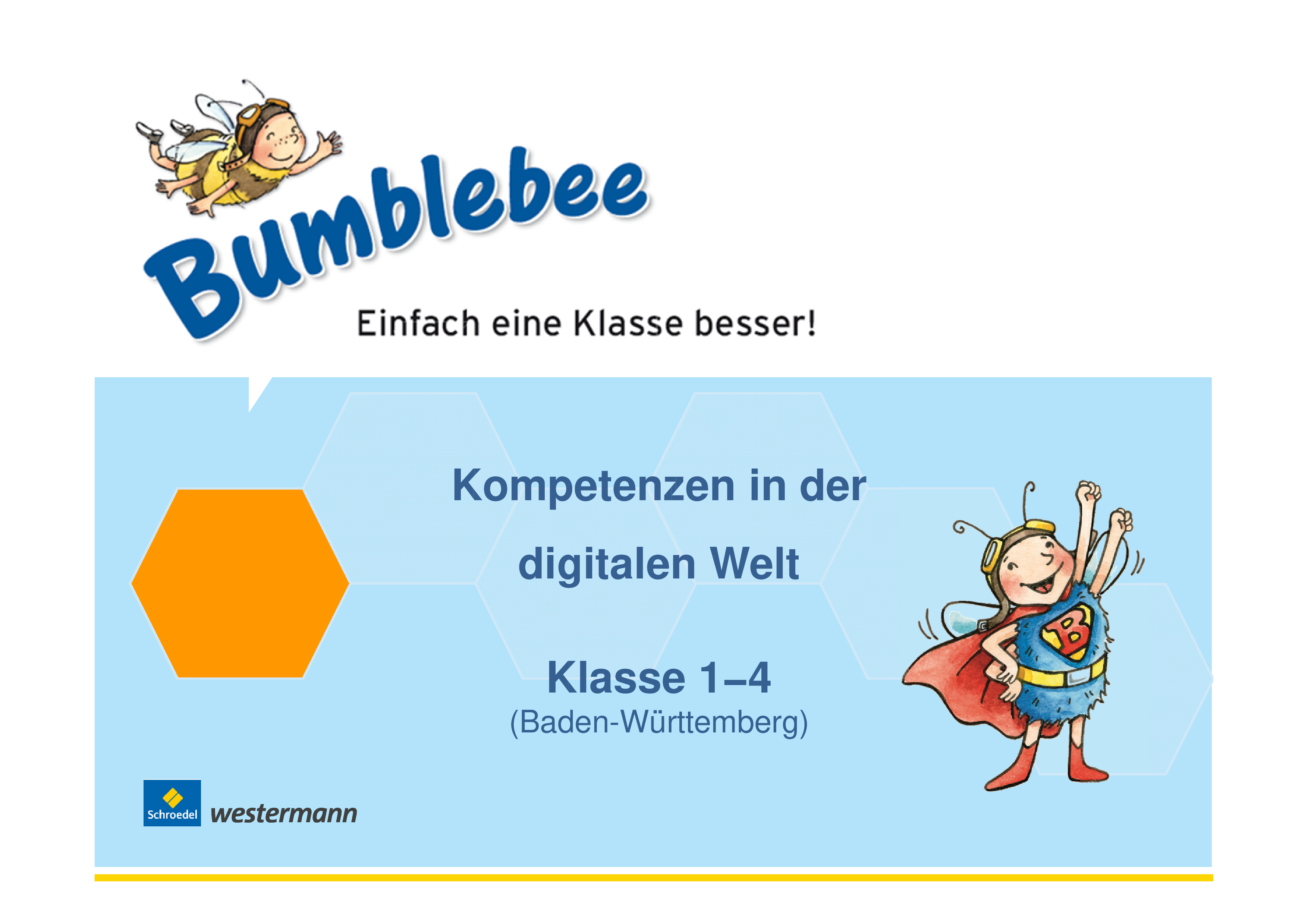 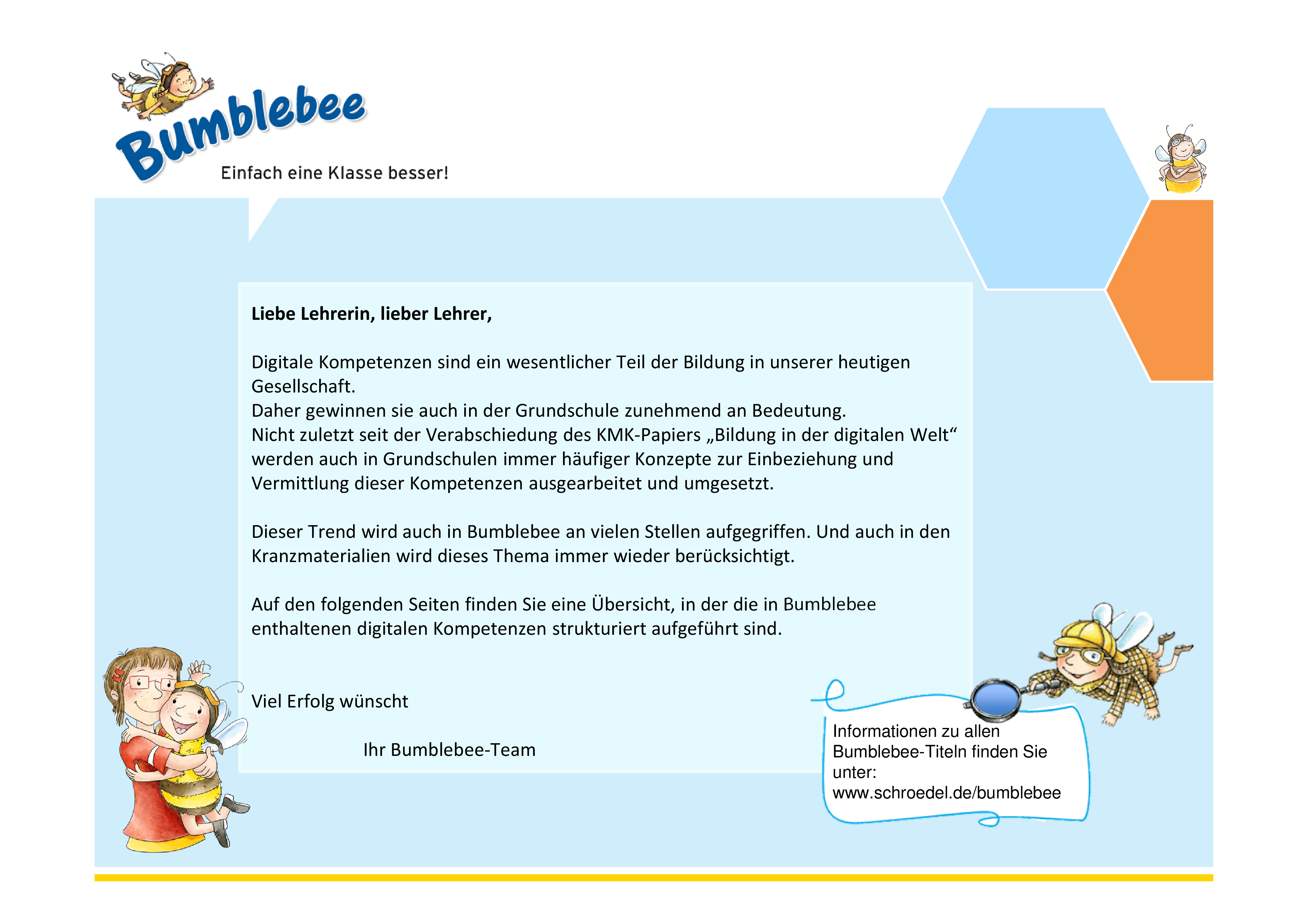 Klasse 1/2Klasse 3Klasse 4Workbook Kl.1 Workbook Kl.2Teacher's box Textbook Workbook Teacher’s box Textbook Workbook Teacher’s box Kompetenzbereich 1: Suchen, Verarbeiten und AufbewahrenKompetenzbereich 1: Suchen, Verarbeiten und AufbewahrenKompetenzbereich 1: Suchen, Verarbeiten und AufbewahrenKompetenzbereich 1: Suchen, Verarbeiten und Aufbewahren1.1. Suchen und FilternArbeits- und Suchinteressen klären und festlegenTextbook: S. 7, 24, 30, 40, 42, 47Teacher’s box: S. 8, 54, 76, 88Textbook: S. 6, 11, 40, 51Teacher’s box: S. 10, 21, 59, 87, 88, 92, 102Suchstrategie nutzen und weiterentwickelnTextbook: S. 7, 40, 42, 47Teacher’s box: S. 8, 54, 76, 88Textbook: S. 6, 11, 40, 51Teacher’s box: S. 10, 21, 59, 87, 88, 92, 102In verschiedenen digitalen Umgebungen suchenTextbook: S. 7, 40, 42, 47Teacher’s box: S. 8, 54, 76, 88Textbook: S. 6, 11, 40, 51Teacher’s box: S. 21, 59, 87, 88, 92, 102Relevante Quellen identifizieren und zusammenführenTextbook: S. 7, 40, 42, 47Teacher’s box: S. 8, 54, 76, 88Textbook: S. 6, 11, 40Teacher’s box: S. 21, 59, 87, 88, 92, 102Auswerten und BewertenInformationen und Daten analysieren, interpretieren und kritisch bewertenInformationsquellen analysieren und kritisch bewertenSpeichern und AbrufenInformationen und Daten sicher speichern, wiederfinden und von verschiedenen Orten abrufenTeacher's box: S. 158Informationen und Daten zusammenfassen, organisieren und strukturiert aufbewahrenTeacher's box: S. 158Kompetenzbereich 2: Kommunizieren und KooperierenKompetenzbereich 2: Kommunizieren und KooperierenKompetenzbereich 2: Kommunizieren und KooperierenKompetenzbereich 2: Kommunizieren und Kooperieren2.1. InteragierenMit Hilfe verschiedener digitaler Kommunikationsmöglichkeiten kommunizierenTeacher's box: S. 158WhiteboardmaterialienWhiteboardmaterialienTextbook: S. 43Teacher’s box: S. 20KV 19WhiteboardmaterialienDigitale Kommunikationsmöglichkeiten zielgerichtet und situationsgerecht auswählenTeacher's box: S. 158Teacher’s box: S. 20KV 19TeilenDateien, Informationen und Links teilenReferenzierungspraxis beherrschen (Quellenangaben)ZusammenarbeitenDigitale Werkzeuge für die Zusammenarbeit bei der Zusammenführung von Informationen, Daten und Ressourcen nutzenTeacher's box: S. 158WhiteboardmaterialienTextbook: S. 40WhiteboardmaterialienWhiteboardmaterialienDigitale Werkzeuge bei der gemeinsamen Erarbeitung von Dokumenten nutzenTeacher's box: S. 158WhiteboardmaterialienWhiteboardmaterialienWhiteboardmaterialienUmgangsregeln kennen und einhalten (Netiquette)Verhaltensregeln bei digitaler Interaktion und Kooperation kennen und anwendenWhiteboardmaterialienWhiteboardmaterialienWhiteboardmaterialienKommunikation der jeweiligen Umgebung anpassenTeacher’s box: S. 20Ethische Prinzipien bei der Kommunikation kennen und berücksichtigenKulturelle Vielfalt in digitalen Umgebungen berücksichtigenAn der Gesellschaft aktiv teilhabenÖffentliche und private Dienste nutzenTeacher’s box: S. 20Medienerfahrungen weitergeben und in kommunikative Prozesse einbringenTeacher's box: S. 158Textbook: S. 7, 40Teacher’s box: S. 8, 54, 76, 79, 88 KV 64Textbook: S. 6, 11, 40, 43, 51Teacher’s box: S. 18, 20, 21, 59, 87, 88, 92, 102Als selbstbestimmter Bürger aktiv an der Gesellschaft teilhabennicht grundschulrelevantnicht grundschulrelevantnicht grundschulrelevantKompetenzbereich 3: Produzieren und PräsentierenKompetenzbereich 3: Produzieren und PräsentierenKompetenzbereich 3: Produzieren und PräsentierenKompetenzbereich 3: Produzieren und Präsentieren3.1. Entwickeln und ProduzierenMehrere technische Bearbeitungswerkzeuge kennen und anwenden
(Softwareprogramme)Teacher's box: S. 158Whiteboardmaterialien WhiteboardmaterialienWhiteboardmaterialienEine Produktion planen und in verschiedenen Formaten gestalten, präsentieren, veröffentlichen oder teilenTeacher's box: S. 158Weiterverarbeiten und IntegrierenInhalte in verschiedenen Formaten bearbeiten, zusammenführen, präsentieren und veröffentlichen oder teilenTeacher's box: S. 158Teacher’s box: S. 92Informationen, Inhalte und vorhandene digitale Produkte weiterverarbeiten und in bestehendes Wissen integrierenWhiteboardmaterialienTextbook: S. 7, 24, 30, 40, 42, 47Teacher’s box: S. 8, 54, 76,  88KV 64WhiteboardmaterialienTextbook: S. 6, 11, 40, 51Teacher’s box: S. 18, 20, 21, 59, 87, 88, 92, 102WhiteboardmaterialienRechtliche Vorgaben beachtenBedeutung von Urheberrecht und geistigem Eigentum kennenUrheber- und Nutzungsrechte (Lizenzen) bei eigenen und fremden Werken berücksichtigenPersönlichkeitsrechte beachtenKompetenzbereich 4: Schützen und sicher AgierenKompetenzbereich 4: Schützen und sicher AgierenKompetenzbereich 4: Schützen und sicher AgierenKompetenzbereich 4: Schützen und sicher Agieren4.1. Sicher in digitalen Umgebungen agierenRisiken und Gefahren in digitalen Umgebungen kennen, reflektieren und berücksichtigenStrategien zum Schutz entwickeln und anwenden (können)Persönliche Daten und Privatsphäre schützenMaßnahmen für Datensicherheit und gegen Datenmissbrauch berücksichtigenPrivatsphäre in digitalen Umgebungen durch geeignete Maßnahmen schützenSicherheitseinstellungen ständig aktualisierennicht grundschulrelevantnicht grundschulrelevantnicht grundschulrelevantJugendschutz- und Verbraucherschutzmaßnahmen berücksichtigennicht grundschulrelevantnicht grundschulrelevantnicht grundschulrelevantGesundheit schützenSuchtgefahren vermeiden, sich Selbst und andere vor möglichen Gefahren schützenDigitale Technologien gesundheitsbewusst nutzenDigitale Technologien für soziales Wohlergehen und Eingliederung nutzennicht grundschulrelevantnicht grundschulrelevantnicht grundschulrelevantNatur und Umwelt schützenUmweltauswirkungen digitaler Technologien berücksichtigenKompetenzbereich 5: Problemlösen und HandelnKompetenzbereich 5: Problemlösen und HandelnKompetenzbereich 5: Problemlösen und HandelnKompetenzbereich 5: Problemlösen und Handeln5.1. Technische Probleme lösenAnforderungen an digitale Umgebungen formulierenTechnische Probleme identifizierenBedarfe für Lösungen ermitteln und Lösungen finden bzw. Lösungsstrategien entwickelnWerkzeuge bedarfsgerecht einsetzenEine Vielzahl von digitalen Werkzeugen kennen und kreativ anwendenPupil’s Audio CDWorkbook Kl. 2: S. 17Teacher's box: S. 158WhiteboardmaterialienBumblebee MoviesTextbook: S. 7, 40, 42, 47, 49Pupil’s Audio CDTeacher’s box: S. 8, 54, 76, 79, 88KV 64WhiteboardmaterialienBumblebee MoviesTextbook: S. 6, 10, 11, 40, 43Pupil’s Audio CDTeacher’s box: S. 10, 20KV 19WhiteboardmaterialienBumblebee MoviesAnforderungen an digitale Werkzeuge formulierenTeacher's box: S. 158WhiteboardmaterialienTextbook: S. 7, 40, 42, 47Teacher’s box: S. 8, 54, 76, 88WhiteboardmaterialienTextbook: S. 6, 11, 40, 51Teacher’s box: S. 10, 21WhiteboardmaterialienPassende Werkzeuge zur Lösung identifizierenDigitale Umgebungen und Werkzeuge zum persönlichen Gebrauch anpassenEigene Defizite ermitteln und nach Lösungen suchenEigene Defizite bei der Nutzung digitaler Werkzeuge erkennen und Strategien zur Beseitigung entwickelnEigene Strategien zur Problemlösung mit anderen teilenDigitale Werkzeuge und Medien zum Lernen, Arbeiten und Problemlösen nutzenEffektive digitale Lernmöglichkeiten finden, bewerten und nutzenPupil’s Audio CDTeacher's box: S. 158Textbook: S. 7, 24, 30, 40, 42, 47Pupil’s Audio CD Teacher’s box: S. 8, 54, 76, 79, 88Textbook: S. 6, 11, 40, 51Pupil’s Audio CDPersönliches System von vernetzten digitalen Lernressourcen selbst organisieren könnenAlgorithmen erkennen und formulierenFunktionsweisen und grundlegende Prinzipien der digitalen Welt kennen und verstehenAlgorithmische Strukturen in genutzten digitalen Tools erkennen und formulierenEine strukturierte, algorithmische Sequenz zur Lösung eines Problems planen und verwendenKompetenzbereich 6: Analysieren und ReflektierenKompetenzbereich 6: Analysieren und ReflektierenKompetenzbereich 6: Analysieren und ReflektierenKompetenzbereich 6: Analysieren und Reflektieren6.1. Medien analysieren und bewertenGestaltungsmittel von digitalen Medienangeboten kennen und bewertenInteressengeleitete Setzung, Verbreitung und Dominanz von Themen in digitalen Umgebungen erkennen und beurteilenWirkungen von Medien in der digitalen Welt (z.B. mediale Konstrukte, Stars, Idole, Computerspiele, mediale Gewaltdarstellungen) analysieren und konstruktiv damit umgehen6.2. Medien in der digitalen Welt  
        verstehen und reflektierenVielfalt der digitalen Medienlandschaft kennenWorkbook Kl. 2: S. 17Teacher's box: S. 158WhiteboardmaterialienTextbook: S. 7, 24, 30, 40, 42, 47, 49Teacher’s box: S. 8, 54, 76, 79, 88KV 64WhiteboardmaterialienTextbook: S. 6, 8/9, 10, 11, 40, 43, 51Workbook: S. 8/9, 30Teacher’s box: S. 10, 18, 20, 21, 59, 87, 88, 92KV 19, 77WhiteboardmaterialienChancen und Risiken des Mediengebrauchs in unterschiedlichen Lebensbereichen erkennen, eigenen Mediengebrauch reflektieren und ggf. modifizierenVorteile und Risiken von Geschäftsaktivitäten und Services im Internet analysieren und beurteilenWirtschaftliche Bedeutung der digitalen Medien und digitaler Technologien kennen und sie für eigene Geschäftsideen nutzennicht grundschulrelevantnicht grundschulrelevantnicht grundschulrelevantDie Bedeutung von digitalen Medien für die politische Meinungsbildung und Entscheidungsfindung kennen und nutzennicht grundschulrelevantnicht grundschulrelevantnicht grundschulrelevantPotenziale der Digitalisierung im Sinne sozialer Integration und sozialer Teilhabe erkennen, analysieren und reflektierennicht grundschulrelevantnicht grundschulrelevantnicht grundschulrelevant